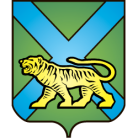 ТЕРРИТОРИАЛЬНАЯ ИЗБИРАТЕЛЬНАЯ КОМИССИЯ
ГОРОДА УССУРИЙСКАРЕШЕНИЕг. Уссурийск
О назначении Ю.А. Волковой, Е.П. Еропуткина, Ю.В. Еропуткинойчленом участковой избирательнойкомиссии избирательного участка № 2844На основании решений территориальной избирательной комиссии города Уссурийска от 28 апреля 2017 года № 50/306 «Об освобождении          Т.В. Дегтяревой от должности председателя и сложении  полномочий члена участковой избирательной  комиссии с правом решающего голоса избирательного участка № 2844», от 28 апреля 2017 года № 50/307 «Об освобождении Г.П. Соловцовой от должности заместителя председателя и сложении полномочий члена  участковой избирательной комиссии с правом решающего голоса  избирательного участка № 2844», от 20 октября 2017 года № 55/340 «Об освобождении Н.А. Горбач  от должности секретаря  и сложении полномочий члена  участковой избирательной комиссии с правом решающего голоса избирательного участка № 2844», в соответствии с частью 7 статьи 28 Федерального закона «Об основных гарантиях избирательных прав и права на участие в референдуме граждан Российской Федерации», с частью 8 статьи 31 Избирательного кодекса Приморского края, решением Избирательной комиссии Приморского края от 05 февраля  2018 года № 54/549 «О кандидатурах, дополнительно зачисленных в резерв составов участковых комиссий Приморского края избирательных участков  с № 3801 по № 3831, с № 2880 по № 2899,    группы с № 2801 по № 2869» территориальная избирательная комиссия города УссурийскаРЕШИЛА:Назначить членом участковой избирательной комиссии с правом решающего голоса избирательного участка № 2844:Волкову Юлию Александровну, 27.01.1982 года рождения, образование высшее, временно не работающую, кандидатура предложена собранием избирателей по месту жительства: г. Уссурийск, ул. Нестеренко, 64;Еропуткина Евгения Петровича, 16.06.1979 года рождения, образование высшее, инженера по эксплуатации зданий ООО «РОСКО», кандидатура предложена собранием избирателей по месту жительства: г. Уссурийск, ул. Нестеренко, 64;Еропуткину Юлию Васильевну, 01.04.1982 года рождения, образование высшее, учителя МБОУ «Средняя общеобразовательная школа  № 131», кандидатура предложена собранием избирателей по месту жительства: г. Уссурийск, ул.  Нестеренко, 64 .Направить настоящее решение в участковую избирательную комиссию избирательного участка № 2844 для сведения и ознакомления.Выдать членам участковой избирательной комиссии с правом решающего голоса избирательного участка № 2844 Ю.А. Волковой, Е.П. Еропуткину, Ю.В. Еропуткиной удостоверения установленного образца.	4.  Разместить настоящее решение на официальном сайте администрации Уссурийского городского округа в разделе «Территориальная избирательная комиссия города Уссурийска» в информационно-телекоммуникационной сети «Интернет».Председатель комиссии		                                            О.М. МихайловаСекретарь комиссии					                             С.В. Хамайко12 февраля 2018 года                         № 65/455